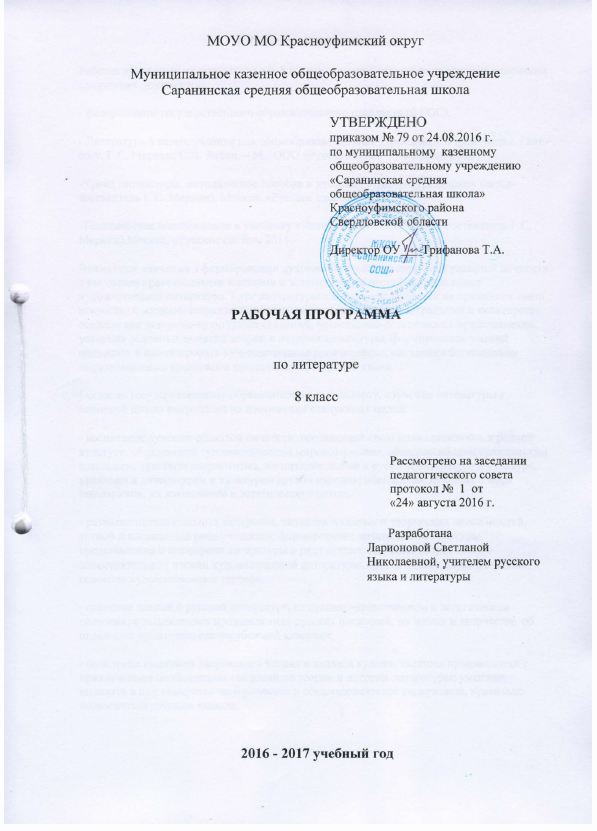 1. Пояснительная записка Рабочая программа по литературе для 8 класса основной школы составлена на основании следующих документов:- федерального государственного образовательного стандарта (ФГОС),- Литература 8 класс, учебние для общеобразовательных учреждений в трех частях, / авт.-сост. Г.С. Меркин, С.А. Зинин. – М.: ООО «Русское слово – учебник», 2008.;-Уроки литературы, методическое пособие к учебнику «Литература.8класс» (автор-составитель Г.С. Меркин), Москва, «Русское слово», 2013;-Тематическое планирование к учебнику «Литература.8класс» (автор-составитель Г.С. Меркин),Москва, «Русское слово», 2011.Важнейшее значение в формировании духовно богатой, гармонически развитой личности с высокими нравственными идеалами и эстетическими потребностями имеет художественная литература. Курс литературы в школе основывается на принципах связи искусства с жизнью, единства формы и содержания, историзма, традиций и новаторства, осмысления историко-культурных сведений, нравственно-эстетических представлений, усвоения основных понятий теории и истории литературы, формирование умений оценивать и анализировать художественные произведения, овладения богатейшими выразительными средствами русского литературного языка.Согласно государственному образовательному стандарту, изучение литературы в основной школе направлено на достижение следующих целей:- воспитание духовно-развитой личности, осознающей свою принадлежность к родной культуре, обладающей гуманистическим мировоззрением, общероссийским гражданским сознанием, чувством патриотизма; воспитание любви к русской литературе и культуре, уважения к литературам и культурам других народов; обогащение духовного мира школьников, их жизненного и эстетического опыта;- развитие познавательных интересов, интеллектуальных и творческих способностей, устной и письменной речи учащихся; формирование читательской культуры, представления о специфике литературы в ряду других искусств, потребности в самостоятельном чтении художественной литературы, эстетического вкуса на основе освоения художественных текстов;- освоение знаний о русской литературе, ее духовно-нравственном и эстетическом значении; о выдающихся произведениях русских писателей, их жизни и творчестве, об отдельных произведениях зарубежной классики;- овладение умениями творческого чтения и анализа художественных произведений с привлечением необходимых сведений по теории и истории литературы; умением выявлять в них конкретно-историческое и общечеловеческое содержание, правильно пользоваться русским языком.На основании требований государственного образовательного стандарта в содержании рабочей программы предполагается реализовать актуальные в настоящее время компетентностный, личностно-ориентированный, деятельностный подходы, которые определяют задачи обучения:- формирование способности понимать и эстетически воспринимать произведения русской и зарубежной литературы;- обогащение духовного мира учащихся путём приобщения их к нравственным ценностям и художественному многообразию литературы;- развитие и совершенствование устной и письменной речи учащихся.Рабочая программа обеспечивает взаимосвязанное развитие и совершенствование ключевых, общепредметных и предметных компетенций. Это устремление зависит от степени эстетического, историко-культурного, духовного развития школьника. Отсюда возникает необходимость активизировать художественно-эстетические потребности детей, развивать их литературный вкус и подготовить к самостоятельному эстетическому восприятию и анализу художественного произведения.Цели изучения литературы могут быть достигнуты при обращении к художественным произведениям, которые давно и всенародно признаны классическими с точки зрения их художественного качества и стали достоянием отечественной и мировой литературы. Следовательно, цель литературного образования в школе состоит и в том, чтобы познакомить учащихся с классическими образцами мировой словесной культуры, обладающими высокими художественными достоинствами, выражающими жизненную правду, общегуманистические идеалы, воспитывающими высокие нравственные чувства у человека читающего.2. Общая характеристика учебного предметаУчебный предмет «Литература» – одна из важнейших частей образовательной области «Филология». Взаимосвязь литературы и русского языка обусловлена традициями школьного образования и глубинной связью коммуникативной и эстетической функции слова. Искусство слова раскрывает все богатство национального языка, что требует внимания к языку в его художественной функции, а освоение русского языка невозможно без постоянного обращения к художественным произведениям. Освоение литературы как учебного предмета – важнейшее условие речевой и лингвистической грамотности учащегося. Литературное образование способствует формированию его речевой культуры.Литература тесно связана с другими учебными предметами и, в первую очередь, с русским языком. Единство этих дисциплин обеспечивает, прежде всего, общий для всех филологических наук предмет изучения – слово как единица языка и речи, его функционирование в различных сферах, в том числе эстетической. Содержание обоих курсов базируется на основах фундаментальных наук (лингвистики, стилистики, литературоведения, фольклористики и др.) и предполагает постижение языка и литературы как национально-культурных ценностей.И русский язык, и литература формируют коммуникативные умения и навыки, лежащие в основе человеческой деятельности, мышления. Литература взаимодействует также с дисциплинами художественного цикла (музыкой, изобразительным искусством, мировой художественной культурой): на уроках литературы формируется эстетическое отношение к окружающему миру. Вместе с историей и обществознанием литература обращается к проблемам, непосредственно связанным с общественной сущностью человека, формирует историзм мышления, обогащает культурно-историческую память учащихся, не только способствует освоению знаний по гуманитарным предметам, но и формирует у школьника активное отношение к действительности, к природе, ко всему окружающему миру.3. Место учебного предмета «Литература» в учебном планеПредмет «Литература» в 8 классе согласно учебному плану изучается в объеме 2 часа в неделю. Общее количество часов за год обучения составляет 68 часов. 4. Личностные, метапредметные и предметные результаты освоения учебного предметаЛичностными результатами выпускников основной школы, формируемыми при изучениипредмета «Литература», являются:1) совершенствование духовно-нравственных качеств личности, воспитание чувства любви к многонациональному Отечеству, уважительного отношения к русской литературе, к культурам других народов;2) использование для решения познавательных и коммуникативных задач различных источников информации (словари, энциклопедии, интернет-ресурсы и др.).Метапредметными результатами изучения курса «Литература» является формирование универсальных учебных действий.1) Регулятивные УУД:- самостоятельно формулировать проблему (тему) и цели урока; иметь способность к целеполаганию, включая постановку новых целей;- самостоятельно анализировать условия и пути достижения цели;- самостоятельно составлять план решения учебной проблемы;- работать по плану, сверяя свои действия с целью, прогнозировать, корректировать свою деятельность;- в диалоге с учителем вырабатывать критерии оценки и определять степень успешности своей работы и работы других в соответствии с этими критериями.2) Познавательные УУД:- самостоятельно вычитывать все виды текстовой информации: фактуальную, подтекстовую, концептуальную; адекватно понимать основную и дополнительную информацию текста, воспринятого на слух;- пользоваться разными видами чтения: изучающим, просмотровым, ознакомительным;- извлекать информацию, представленную в разных формах (сплошной текст; несплошной текст – иллюстрация, таблица, схема);- пользоваться различными видами аудирования (выборочным, ознакомительным, детальным);- перерабатывать и преобразовывать информацию из одной формы в другую (составлять план, таблицу, схему);- излагать содержание прочитанного (прослушанного) текста подробно, сжато, выборочно;- пользоваться словарями, справочниками;- осуществлять анализ и синтез;- устанавливать причинно-следственные связи;- строить рассуждения.3) Коммуникативные УУД:- учитывать разные мнения и стремиться к координации различных позиций в сотрудничестве;- уметь формулировать собственное мнение и позицию, аргументировать её и координировать её с позициями партнёров в сотрудничестве при выработке общего решения в совместной деятельности;- уметь устанавливать и сравнивать разные точки зрения прежде, чем принимать решения и делать выборы;- уметь договариваться и приходить к общему решению в совместной деятельности, в том числе в ситуации столкновения интересов;- уметь задавать вопросы, необходимые для организации собственной деятельности и сотрудничества с партнёром;- уметь осуществлять взаимный контроль и оказывать в сотрудничестве необходимую взаимопомощь;- осознавать важность коммуникативных умений в жизни человека;- оформлять свои мысли в устной и письменной форме с учётом речевой ситуации; создаватьтексты различного типа, стиля, жанра;- оценивать и редактировать устное и письменное речевое высказывание;- адекватно использовать речевые средства для решения различных коммуникативных задач; владеть монологической и диалогической формами речи, различными видами монолога и диалога;- высказывать и обосновывать свою точку зрения;- слушать и слышать других, пытаться принимать иную точку зрения, быть готовым корректировать свою точку зрения;- выступать перед аудиторией сверстников с сообщениями;- договариваться и приходить к общему решению в совместной деятельности;- задавать вопросы.Предметные результаты выпускников основной школы состоят в следующем:1) в познавательной сфере:- понимание ключевых проблем изученных произведений русского фольклора и фольклора других народов, древнерусской литературы, литературы XVIII в., русских писателей XIX—XX вв., литературы народов России и зарубежной литературы;- понимание связи литературных произведений с эпохой их написания, выявление заложенных в них вневременных, непреходящих нравственных ценностей и их современного звучания;- умение анализировать литературное произведение: определять его принадлежность к одному из литературных родов и жанров; понимать и формулировать тему, идею, нравственный пафос литературного произведения, характеризовать его героев, сопоставлять героев одного или нескольких произведений;- определение в произведении элементов сюжета, композиции, изобразительно-выразительных средств языка, понимание их роли в раскрытии идейно-художественного содержания произведения (элементы филологического анализа);- владение элементарной литературоведческой терминологией при анализе литературного произведения;2) в ценностно-ориентационной сфере:- приобщение к духовно-нравственным ценностям русской литературы и культуры, сопоставление их с духовно-нравственными ценностями других народов;- формулирование собственного отношения к произведениям русской литературы, их оценка;- собственная интерпретация (в отдельных случаях) изученных литературных произведений;- понимание авторской позиции и свое отношение к ней;3) в коммуникативной сфере:- восприятие на слух литературных произведений разных жанров, осмысленное чтение и адекватное восприятие;- умение пересказывать прозаические произведения или их отрывки с использованием образных средств русского языка и цитат из текста; отвечать на вопросы по прослушанному или прочитанному тексту; создавать устные монологические высказывания разного типа; уметь вести диалог;- написание изложений и сочинений на темы, связанные с тематикой, проблематикой изученных произведений, классные и домашние творческие работы, рефераты на литературные и общекультурные темы;4) в эстетической сфере:- понимание образной природы литературы как явления словесного искусства;- эстетическое восприятие произведений литературы; формирование эстетического вкуса;- понимание русского слова в его эстетической функции, роли изобразительно-выразительных языковых средств в создании художественных образов литературных произведений.5. Содержание учебного предметаВведениеСвоеобразие курса литературы в 8 классе. Художественная литература и история. Значение художественного произведения в культурном наследии страны. Творческий процесс.Теория литературы: литература и история, писатель и его роль в развитии литературного процесса, жанры и роды литературы.Из устного народного творчестваИсторические песни: «Иван Грозный молится по сыне», «Возвращение Филарета», «Разин и девка-астраханка», «Солдаты освобождают Смоленск» («Как повыше было города Смоленска...»). Периоды создания русских исторических песен. Связь с представлениями и исторической памятью и отражение их в народной песне; песни-плачи, средства выразительности в исторической песне; нравственная проблематика в исторической песне и песне-плаче.Теория литературы: песня как жанр фольклора, историческая песня, отличие исторической песни от былины, песня-плач.Развитие речи: различные виды чтения, составление словаря одной из исторических песен.Связь с другими искусствами: прослушивание музыкальных записей песен; репродукция картины И. Репина «Иван Грозный и сын его Иван 16 ноября 1581 года»Краеведение: запись музыкального фольклора региона.Возможные виды внеурочной деятельности: встреча с фольклорным коллективом, вечер народной песни.Из древнерусской литературы«Житие Сергия Радонежского», Б.К. Зайцев «Преподобный Сергий Радонежский»(фрагмент), «Слово о погибели Русской земли», из «Жития Александра Невского». Тема добра и зла в произведениях русской литературы. Глубина и сила нравственных представлений о человеке; благочестие, доброта, открытость, неспособность к насилию, святость, служение Богу, мудрость, готовность к подвигу во имя Руси – основные нравственные проблемы житийной литературы; тематическое и жанровое многообразие древнерусской литературы.Теория литературы: житийная литература, агиография; сказание, слово и моление как жанры древнерусской литературы; летописный свод.Развитие речи: различные виды чтения и пересказа, формулировки и запись выводов, наблюдения над лексическим составом произведений.Связь с другими искусствами: работа с иллюстрациями; икона святых благоверных князей-страстотерпцов Бориса и Глеба; древнерусская миниатюра; репродукция картины М. Нестерова «Видение отроку Варфоломею».Из русской литературы XVIII векаГ.Р. ДержавинПоэт и государственный чиновник. Отражение в творчестве фактов биографии и личных представлений. Стихотворения: «Памятник», «Вельможа» (служба, служение, власть и народ, поэт и власть — основные мотивы стихотворений). Тема поэта и поэзии.Теория литературы: традиции классицизма в лирическом тексте; ода.Развитие речи: выразительное чтение, письменный ответ на вопрос, запись ключевых слов и словосочетаний.Связь с другими искусствами: портрет Г.Р. ДержавинаН.М. КарамзинОсновные вехи биографии. Карамзин и Пушкин. Повесть «Бедная Лиза» – новая эстетическая реальность. Основная проблематика и тематика, новый тип героя, образ Лизы.Теория литературы: сентиментализм как литературное течение, сентиментализм и классицизм (чувственное начало в противовес рациональному), жанр сентиментальной повести.Развитие речи: различные виды чтения и пересказа, формулировка и запись выводов, похвальное слово историку и писателю. Защита реферата «Карамзин на страницах романа Ю.Н. Тынянова “Пушкин”».Связь с другими искусствами: портрет Н.М. Карамзина.Из русской литературы XIX векаВ.А. Жуковский. «Лесной царь», «Невыразимое», «Море».К.Ф. Рылеев. «Иван Сусанин».Краткие сведения о поэтах. Основные темы, мотивы. Система образно-выразительных средств в балладе, художественное богатство поэтических произведений. В кругу собратьев по перу (Пушкин и поэты его круга).Теория литературы: баллада (развитие представлений), элегия, жанровое образование – дума, песня, элементы романтизма, романтизм.Развитие речи: составление цитатного или тезисного плана, выразительное чтение наизусть, запись тезисного плана.Связь с другими искусствами: работа с музыкальными произведениями.Возможные виды внеурочной деятельности: вечер в литературной гостиной «Песни и романсы на стихи поэтов начала XIX века».А.С. ПушкинТематическое богатство поэзии А.С. Пушкина. Стихотворения: «Завещание Кюхельбекера», «19 октября», «И.И. Пущину», «Бесы». Роман «Капитанская дочка»: проблематика (любовь и дружба, любовь и долг, честь, вольнолюбие, осознание предначертанья, независимость, литература и история). Система образов романа. Отношение писателя к событиям и героям. Новый тип исторической прозы.Теория литературы: эпиграмма, послание, художественно-выразительная роль частей речи (местоимение), поэтическая интонация, исторический роман.Развитие речи: выразительное чтение, чтение наизусть, составление планов разных типов, подготовка тезисов, сочинение.Связь с другими искусствами: портрет А.С. Пушкина; работа с иллюстрациями и музыкальными произведениями; портрет Екатерины II (художник В. Боровиковский).Краеведение: дорогами Гринева и Пугачева (по страницам пушкинской повести и географическому атласу).Возможные виды внеурочной деятельности: встреча в литературной гостиной «Адресаты лирики А.С. Пушкина».М.Ю. ЛермонтовКавказ в жизни и творчестве поэта. Поэма «Мцыри»: свободолюбие, готовность к самопожертвованию, гордость, сила духа — основные мотивы поэмы; художественная идея и средства ее выражения; образ-персонаж, образ-пейзаж. «Мцыри – любимый идеал Лермонтова» (В. Белинский).Теория литературы: сюжет и фабула в поэме; лироэпическая поэма; роль вступления, лирического монолога; поэтический синтаксис (риторические фигуры); романтические традиции.Развитие речи: различные виды чтения, чтение наизусть, составление цитатного плана, устное сочинение.Связь с другими искусствами: работа с иллюстрациями; репродукции картин М.Ю.Лермонтова.Краеведение: заочная литературно-краеведческая экскурсия «М.Ю. Лермонтов на Кавказе».Возможные виды внеурочной деятельности: час эстетического воспитания «М.Ю.Лермонтов – художник».Н.В. ГогольОсновные вехи биографии писателя. А.С. Пушкин и Н.В. Гоголь. Комедия «Ревизор»: творческая и сценическая история пьесы, русское чиновничество в сатирическом изображении Н.В. Гоголя: разоблачение пошлости, угодливости, чинопочитания, беспринципности, взяточничества, лживости и авантюризма, равнодушного отношения к служебному долгу. Основной конфликт пьесы и способы его разрешения.Теория литературы: драма как род литературы, своеобразие драматических произведений, комедия, развитие понятий о юморе и сатире, «говорящие» фамилии.Развитие речи: различные виды чтения и комментирования, цитатный план, сочинение сопоставительного характера, формулировка тем творческих работ, подготовка вопросов для обсуждения.Связь с другими искусствами: работа с иллюстрациями, инсценировка, сценическая история пьесы.Краеведение: Петербург в жизни и судьбе Н.В. Гоголя.Возможные виды внеурочной деятельности: дискуссия в литературной гостиной «Долго ли смеяться над тем, над чем смеялся еще Н.В. Гоголь?»; час эстетического воспитания «Н.В. Гоголь и А.С. Пушкин».И.С. ТургеневОсновные вехи биографии И.С. Тургенева. Произведения писателя о любви: повесть «Ася». Возвышенное и трагическое в изображении жизни и судьбы героев. Образ Аси: любовь, нежность, верность, противоречивость характера.Теория литературы: лирическая повесть, тропы и фигуры.Развитие речи: различные виды пересказа, тезисный план, дискуссия, письменная характеристика персонажа, отзыв о прочитанном.Связь с другими искусствами: работа с иллюстрациями; подбор музыкальных фрагментов для возможной инсценировки, рисунки учащихся.Возможные виды внеурочной деятельности: дискуссия в литературной гостиной (тема дискуссии формулируется учащимися).Н.А. НекрасовОсновные вехи биографии Н.А. Некрасова. Судьба и жизнь народная в изображении поэта.«Внимая ужасам войны...», «Зеленый Шум». Человек и природа в стихотворении.Теория литературы: фольклорные приемы в поэзии; песня; народность (создание первичных представлений); выразительные средства художественной речи: эпитет, бессоюзие; роль глаголов и глагольных форм.Развитие речи: выразительное чтение наизусть, составление словаря для характеристики лирического персонажа.Связь с другими искусствами: использование музыкальных записей; репродукции картин А. Рылова «Зеленый шум» и А. Венецианова «Крестьянка с косой и граблями».А.А. ФетКраткие сведения о поэте. Мир природы и духовности в поэзии А.А. Фета: «Зреет рожь над жаркой нивой…», «Целый мир от красоты...», «Учись у них: у дуба, у березы...». Гармония чувств, единство с миром природы, духовность — основные мотивы лирики Фета.Развитие речи: выразительное чтение, устное рисование, письменный ответ на вопрос.Связь с другими искусствами: портрет А.А. Фета; репродукция картины И.Шишкина «Дубы в Старом Петергофе».Возможные виды внеурочной деятельности: литературный вечер «Стихи и песни о родине и родной природе поэтов XIX века»:Н.И. Гнедич. «Осень»;П.А. Вяземский. «Береза», «Осень»;А.Н. Майков. «Весна! Выставляется первая рама…»;А.Н. Плещеев. «Отчизна»;Н.П. Огарев. «Весною», «Осенью»;И.З. Суриков. «После дождя»;А.К. Толстой. «Вот уж снег последний в поле тает…»;И.Ф. Анненский. «Сентябрь», «Зимний романс» и др.А.Н. ОстровскийКраткие сведения о писателе. Пьеса-сказка «Снегурочка» (фрагмент): своеобразие сюжета. Связь с мифологическими и сказочными сюжетами. Образ Снегурочки. Народные обряды, элементы фольклора в сказке. Язык персонажей. Творческая, сценическая история пьесы.Теория литературы: драма.Развитие речи: чтение по ролям, письменный отзыв на эпизод, составление цитатного плана к сочинению.Связь с другими искусствами: эскизы декораций и костюмов к пьесе «Снегурочка», выполненные В. Васнецовым; прослушивание грамзаписи, музыкальная версия «Снегурочки». А.Н. Островский и Н.А. Римский-Корсаков.Л.Н. ТолстойОсновные вехи биографии писателя. «Отрочество» (главы из повести); становление личности в борьбе против жестокости и произвола – рассказ «После бала». Нравственность и чувство долга, активный и пассивный протест, истинная и ложная красота, неучастие во зле, угасание любви — основные мотивы рассказа. Приемы создания образов. Судьба рассказчика для понимания художественной идеи произведения.Теория литературы: автобиографическая проза, композиция и фабула рассказа.Развитие речи: различные виды пересказа, тезисный план, сочинение-рассуждение.Связь с другими искусствами: портрет Л.Н. Толстого; работа с иллюстрациями; рисунки учащихся.Из русской литературы XX векаМ. ГорькийОсновные вехи биографии писателя. Рассказы «Макар Чудра», «Мой спутник». Проблема цели и смысла жизни, истинные и ложные ценности жизни. Художественное своеобразие ранней прозы М. Горького.Теория литературы: традиции романтизма, жанровое своеобразие, образ-символ.Развитие речи: различные виды чтения и пересказа, цитатный план, сочинение с элементами рассуждения.Связь с другими искусствами: работа с иллюстрациями, рисунки учащихся, кинематографические версии ранних рассказов М. Горького.Краеведение: книжная выставка «От Нижнего Новгорода – по Руси».В. В. МаяковскийКраткие сведения о поэте. «Я» и «вы», поэт и толпа в стихах В.В. Маяковского: «Хорошее отношение к лошадям».Теория литературы: неологизмы, конфликт в лирическом стихотворении, рифма и ритм в лирическом стихотворении.Развитие речи: выразительное чтение, чтение наизусть.Возможные виды внеурочной деятельности: вечер в литературной гостиной «В.В.Маяковский – художник и актер».Краеведение: «Москва В. Маяковского». Литературная викторина по материалам конкурсных работ учащихся.О серьезном – с улыбкой(сатира начала ХХ века)Н.А. Тэффи «Свои и чужие»;М.М. Зощенко. «Обезьяний язык», «Галоша».Большие проблемы «маленьких людей»; человек и государство; художественное своеобразие рассказов: от литературного анекдота – к фельетону, от фельетона – к юмористическому рассказу.Теория литературы: литературный анекдот, юмор, сатира, ирония, сарказм (расширение представлений о понятиях).Развитие речи: различные виды чтения и пересказа, составление словаря лексики персонажа.Н.А. ЗаболоцкийКраткие сведения о поэте. Стихотворения: «Я не ищу гармонии в природе...», «Старая актриса», «Некрасивая девочка» (по выбору). Поэт труда, красоты, духовноcти. Тема творчества в лирике Н. Заболоцкого 1950 – 60-х годов.Развитие речи: выразительное чтение наизусть, сочинение-рассуждение.Возможные виды внеурочной деятельности: час поэзии «Что есть красота?..».М.В. ИсаковскийОсновные вехи биографии поэта. Стихотворения: «Катюша», «Враги сожгли родную хату…», «Три ровесницы». Творческая история стихотворения «Катюша». Продолжение в творчестве М.В. Исаковского традиций устной народной поэзии и русской лирики XIX века.Теория литературы: стилизация, устная народная поэзия, тема стихотворения.Развитие речи: выразительное чтение.Возможные виды внеурочной деятельности: литературно-музыкальный вечер «Живое наследие М.В. Исаковского».А.Т. ТвардовскийОсновные вехи биографии. Судьба страны в поэзии А.Т. Твардовского: «За далью – даль»(главы из поэмы). Россия на страницах поэмы. Ответственность художника перед страной – один из основных мотивов. Образ автора. Художественное своеобразие изученных глав.Теория литературы: дорога и путешествие в эпосе Твардовского.Развитие речи: различные виды чтения, цитатный план.Краеведение: о России – с болью и любовью (выставка произведений А.Твардовского).Возможные виды внеурочной деятельности: час поэзии «Судьба Отчизны»:А.А. Блок. «Есть минуты, когда не тревожит...»;В.В. Хлебников. «Мне мало нужно...»;Б.Л. Пастернак. «После вьюги»;М.В. Исаковский. «Катюша»;А.Т. Твардовский. «Я знаю, никакой моей вины…»;М.А. Светлов. «Веселая песня»;А.А. Вознесенский. «Слеги»;Р.И. Рождественский. «Мне такою нравится земля...»;В.С. Высоцкий. «Я не люблю» и др.В.П. АстафьевОсновные вехи биографии писателя. Фронтовой опыт Астафьева. Человек и война, литература и история в творчестве писателя. Рассказ «Фотография, на которой меня нет».Проблема нравственной памяти в рассказе. Отношение автора к событиям и персонажам, образ рассказчика.Развитие речи: различные виды чтения, сложный план к сочинению, подбор эпиграфа.Возможные виды внеурочной деятельности: литературный вечер «Музы не молчали»:А.А. Ахматова. «Нежно с девочками простились...»;Д.С. Самойлов. «Перебирая наши даты...»;М.В. Исаковский. «Враги сожгли родную хату»;К.М. Симонов. «Жди меня»;П.Г. Антокольский. «Сын» (отрывки из поэмы);О.Ф. Берггольц. «Памяти защитников»;М. Джалиль. «Мои песни», «Дуб»;Е.А. Евтушенко. «Свадьбы»;Р.Г. Гамзатов. «Журавли» и др.В.Г. РаспутинОсновные вехи биографии писателя. XX век на страницах прозы В. Распутина. Нравственная проблематика повести «Уроки французского». Новое раскрытие темы детей на страницах повести. Центральный конфликт и основные образы повествования. Взгляд на вопросы сострадания, справедливости, на границы дозволенного. Мотивы милосердия, готовности прийти на помощь, способность к предотвращению жестокости, насилия в условиях силового соперничества.Теория литературы: развитие представлений о типах рассказчика в художественной прозе.Развитие речи: составление словаря понятий, характеризующих различные нравственные представления, подготовка тезисов к уроку-диспуту.Связь с другими искусствами: повесть В.Г. Распутина на киноэкране.Из зарубежной литературыУ. ШекспирКраткие сведения о писателе. Трагедия «Ромео и Джульетта» (фрагменты). Певец великих чувств и вечных тем (жизнь, смерть, любовь, проблема отцов и детей). Сценическая история пьесы, «Ромео и Джульетта» на русской сцене.Теория литературы: трагедия (основные признаки жанра).Связь с другими искусствами: история театра.М. СервантесКраткие сведения о писателе. Роман «Дон Кихот»: основная проблематика (идеальное и обыденное, возвышенное и приземленное, мечта и действительность) и художественная идея романа. Образ Дон Кихота. Позиция писателя. Тема Дон Кихота в русской литературе. Донкихотство.Теория литературы: роман, романный герой.Развитие речи: дискуссия, различные формы пересказа, сообщения учащихся.Для заучивания наизустьГ.Р. Державин. «Памятник».В.А. Жуковский. «Невыразимое».А.С. Пушкин. «И.И. Пущину».М.Ю. Лермонтов. «Мцыри» (отрывок).Н.А. Некрасов. «Внимая ужасам войны…».А.А. Фет. Одно из стихотворений (по выбору).В.В. Маяковский. Одно из стихотворений (по выбору).Н.А. Заболоцкий. «Некрасивая девочка».М.В. Исаковский. Одно из стихотворений (по выбору).А.Т. Твардовский. «За далью – даль» (отрывок).Для домашнего чтенияИз устного народного творчества«В темном лесе, в темном лесе...», «Уж ты ночка, ты ноченька темная...», «Ивушка, ивушка, зеленая моя!..».Из древнерусской литературы«Моление Даниила Заточника», «Поход князя Игоря Святославовича Новгородского на половцев».Из русской литературы ХIХ векаИ.А. Крылов. «Кошка и Соловей».К.Ф. Рылеев. «Державин».П.А. Вяземский. «Тройка».Е.А. Баратынский. «Мой дар убог, и голос мой негромок...», «Муза».А.С. Пушкин. «Муза», «Золото и булат», «Друзьям», «Вновь я посетил...».М.Ю. Лермонтов. «Дары Терека», «Маскарад».Н.В. Гоголь. «Портрет».И.С. Тургенев. «Три встречи», «Вешние воды», «Первая любовь».Н.А. Некрасов. «Коробейники», «Душно! без счастья и воли...», «Ты всегда хороша несравненно...», «Дедушка».А.А. Фет. «Буря на небе вечернем...», «Я жду... Соловьиное эхо».Л.Н. Толстой. «Холстомер».Из русской литературы ХХ векаМ. Горький. «Сказки об Италии».А.А. Ахматова. «Вечером», «Вечерние столы, часы перед столом...», «Проводила друга до передней...».М.И. Цветаева. «Генералам 1812 года».С.А. Есенин. «Письмо матери».Б.Л. Пастернак. «Быть знаменитым некрасиво...»А. Грин. «Бегущая по волнам».В.П. Астафьев. «Ангел-хранитель».Я.В. Смеляков. «Хорошая девочка Лида».В. Шаламов. «Детский сад».В.М. Шукшин. «Гринька Малюгин», «Волки».В.Ф. Тендряков. «Весенние перевертыши».Д.С. Лихачев. «Заметки о русском».Из зарубежной литературыВ. Гюго. «Девяносто третий год».Содержание курса (по часам):-Введение-1 час-Из устного народного творчества-3 часа-Из древнерусской литературы-4 часа-Из литературы 18 века-4 часа-Из литературы 19 века-29 часов-Из литературы 20 века-22 часа-Из зарубежной литературы-4 часа-Подведение итогов года, итоговое тестирование, рекомендации для летного чтения-1 час.6. Планируемые результаты изучения учебного предметаВ результате изучения литературы ученик должен знать/понимать- образную природу словесного искусства;- содержание изученных литературных произведений;- основные факты жизни и творческого пути писателей и поэтов XVIII, XIX, XX веков;- изученные теоретико-литературные понятия;уметь- воспринимать и анализировать художественный текст;- выделять смысловые части художественного текста, составлять тезисы и план прочитанного;- определять род и жанр литературного произведения;- выделять и формулировать тему, идею, проблематику изученного произведения; давать характеристику героев,- характеризовать особенности сюжета, композиции, роль изобразительно-выразительных средств;- сопоставлять эпизоды литературных произведений и сравнивать их героев;- выявлять авторскую позицию;- выражать свое отношение к прочитанному;- выразительно читать произведения (или фрагменты), в том числе выученные наизусть, соблюдая нормы литературного произношения;- владеть различными видами пересказа;- строить устные и письменные высказывания в связи с изученным произведением;- участвовать в диалоге по прочитанным произведениям, понимать чужую точку зрения и аргументировано отстаивать свою;- писать отзывы о самостоятельно прочитанных произведениях, сочинения (сочинения – только для выпускников школ с русским (родным) языком обучения).Использовать приобретенные знания и умения в практической деятельности и повседневной жизни для:- создания связного текста (устного и письменного) на необходимую тему с учетом норм русского литературного языка;- определения своего круга чтения и оценки литературных произведений;- поиска нужной информации о литературе, о конкретном произведении и его авторе (справочная литература, периодика, телевидение, ресурсы Интернета).7. Календарно-тематическое планирование8. Методическая литература для учителя:Аркин И.И. Уроки литературы в 8 классе: Практ. методика: кн. для учителя / И.И. Аркин. – М.: Просвещение, 2001.Зарубежная литература. 5-11 классы: нестандартные уроки с использованием новых технологий / авт.-сост. Н.М. Божко. – Волгоград: Учитель, 2007.Методические журналы для учителя: «Литература в школе», «Практические советы учителю». Периодические издания.О преподавании учебного предмета «Литература» в условиях введения федерального компонента государственного стандарта общего образования: Методическое письмо // Настольная книга учителя литературы / Сост. Е.А.Зинина, И.В. Корнута. – М.,ООО «Издательство АСТ», 2004. – С. 198 – 202.Рыбникова В.Я. Литература. Программно – методические материалы 5 – 9 классы. Ростов – на – Дону, издательство Ростовского ИПК и ПРО, 2008 г.Соловьёва Ф.Е. Тематическое планирование к учебнику «Литература. 8 класс» (авт.-сост. Г.С. Меркин) / Ф.Е. Соловьёва; под ред. Г.С. Меркина. – М.: ООО «ТИД «Русское слово – РС», 2011.Соловьёва Е.Ф. Уроки литературы к учебнику «Литература. 8 класс» (авт.-сост. Г.С. Меркин): методическое пособие / Ф.Е. Соловьёва; под ред.Г.С. Меркина. – М.: ООО «Русское слово- учебник», 2011.Уроки литературы с применением информационных технологий. 6-10 классы. Методическое пособие с электронным приложением / Н.П. Архипова и др. – М.; Глобус, 2009.Читаем, думаем, спорим… : Кн. для самост. работы учащихся по лит.: 8 кл. / Авт.-сост. Г.И. Беленький, О.М. Хренова. – М.: Просвещение: АО «Учеб. лит.», 1995.Интернет-ресурсыИздательский дом “Первое сентября» www. 1september.ruИздательство «БИНОМ. Лаборатория знаний», сайт «Методическая служба» http//metodist.lbz.ruУчительский портал http://www/ uchportal.ruРоссийский общеобразовательный портал www.school.edu.ruПортал “Информационно-коммуникационные технологии в образовании» www.ict.edu.ruРоссийский портал открытого образования www.openet.edu.ruФедеральный институт педагогических измерений http://www.fipi.ruСеть творческих учителей http://www.it-n.ruУроки.Net http://www.uroki.net/dokinf.htmРекомендательный список литературы для самостоятельного чтения учащихсяЭнциклопедии:В. Володин. Энциклопедия для детей. Всемирная литература. т. 15. 19 – 20 век. М., «Аванта +», 2001 г.М. Аксенова. Русская литература. т.9. От былин и летописей до классики 19 века. М., «Аванта +», 2004 г.М. Аксенова. Русская литература. т.9. Ч. II. XX век. Энциклопедия для детей. М., «Аванта+», 2003 г.Серия «Я познаю мир». Н.В. Чудакова. Литература. Детская энциклопедия. М., Издательство АСТ – ЛТД, 1997 г.Интернет – ресурсы.Словари:Русские писатели. XIX век. Библиографический словарь в двух частях. Часть1, часть 2 под редакцией П.А. Николаева. М., «Просвещение», « Учебная литература», 1996 г.Зарубежные писатели. Библиографический словарь в двух частях. Часть 1, часть 2 под редакциейН.П. Михальской. М., «Просвещение», «Учебная литература», 1997 г.№п/пТема Дата№п/пТема Дата1Художественная литература и история2.092Исторические песни.  «Иван Грозный молится по сыне» 5.09, 7.093«Плач Ксении», «Возвращение Филарета»9.094Песни о Степане Разине12.09, 14.095Солдатские песни16.096«Житие Сергия Радонежского»7«Слово о погибели Русской земли…»8«Житие Александра Невского»9Г. Р. Державин «Вельможа». 10Г. Р. Державин «Памятник»11Краткие сведения о Н. М. Карамзине. 12Н.М. Карамзин «Бедная Лиза».13Поэты пушкинского круга.  14В. А. Жуковский.  « Лесной царь»15В. А. Жуковский.  « Невыразимое», «Море»16К. Ф. Рылеев. « Иван Сусанин», « Смерть Ермака» 17Тематическое богатство поэзии А. С. Пушкина.«19 октября» (1825)18« Песни о Стеньке Разине» 19Историческая основа романа  « Капитанская дочка». 20Порядки в Белогорской крепости. 21Темы человека и истории, народа и власти22 Тема внутренней свободы в романе23Кавказ в жизни и творчестве М. Ю. Лермонтова. 24Художественная идея поэмы М. Ю. Лермонтова « Мцыри»25Краткие сведения о Н. В. Гоголе. Комедия «Ревизор»  26« Сборный город всей тёмной стороны». Анализ I действия27Хлестаков и городничий. Анализ II действия28Хлестаков - « вельможа» и «значительное лицо». Анализ III действия29Хлестаков - ревизор. Анализ IV действия30Художественная идея комедии. Анализ V действия31 Речь как средство создания образов героев комедии.  32Краткие сведения об И. С. Тургеневе 33И. С. Тургенев « Ася». Господин N. N. и Гагин. 34Композиция повести. Образ Аси35Образ природы. Тема рока в повести. 36Краткие сведения о Н. А. Некрасове.   «Внимая ужасам войны…»36Н. А. Некрасов « Зелёный Шум». 37Краткие сведения об А. А. Фете.  «Целый мир от красоты…»38 А. А. Фет « Учись у них - у дуба, у берёзы…»39Краткие сведения об А. Н. Островском. Пьеса-сказка «Снегурочка».40Особенности конфликта пьесы-сказки. 41Краткие сведения о Л. Н. Толстом. « Отрочество»42Л. Н. Толстой « После бала».  Анализ I части рассказа43Л. Н. Толстой « После бала».  Анализ II части рассказа44М. Горький «Макар Чудра». Проблема цели и смысла жизни, истинные и ложные ценности. 45М. Горький «Мой спутник».46Краткие сведения о В.В. Маяковском47Поэт и толпа в стихах В. Маяковского. «Хорошее отношение к лошадям»48Краткие сведения о Н.А. Тэффи. Темы творчества49Н.А. Тэффи «Свои и чужие»50М.М. Зощенко. Большие проблемы «маленьких людей». Человек и государство.51М.М. Зощенко «Обезьяний язык»52Краткие сведения о Н.А. Заболоцком. Темы лирики 1940-1950-х годов53Н.А. Заболоцкий «Я не ищу гармонии в природе...»54Н. Заболоцкий «Некрасивая девочка», «Старая актриса»55М.В. Исаковский «Катюша»56М.В. Исаковский «Враги сожгли родную хату...»57М.В. Исаковский «Три ровесницы» (самостоятельная письменная работа)58Краткие сведения об А.Т. Твардовском. История создания поэмы «За далью—даль». 59А.Т. Твардовский «За далью—даль». Анализ главы «Огни Сибири»60Краткие сведения о В.П. Астафьеве. «Последний поклон». Тема человека и истории в произведении61Проблема нравственной памяти в рассказе В.П. Астафьева «Фотография, на которой меня нет».62Краткие сведения о В.Г. Распутине. XX век на страницах прозы В.Г. Распутина63Нравственная проблематика рассказа В.Г. Распутина «Уроки французского»64Сочинение «Нравственные проблемы в рассказах Астафьева и Распутина.65Эпоха Возрождения. Краткие сведения об У. Шекспире. История сюжета и прототипы героев трагедии «Ромео и Джульетта»66Идеалы Возрождения в трагедии «Ромео и Джульетта». Проблематика трагедии67Краткие сведения о М. Сервантесе. Роман «Дон Кихот»: основная проблематика и художественная идея.68Подведение итогов года. Итоговое тестирование. Рекомендации для летнего чтения№ урокаСодержание урока, темаТеория литературыРазвитие речиОсновные виды деятельностиМежпредметные связиМежпредметные связиЛексическаяработаЗадание к уроку1.Художественная литература и историяТворческий процесс, вдохновение, воображениеОтветы на вопросы учебникаРабота со статьей учебника, беседа, анкетирование, письменный ответ на вопростворчество 2Исторические песни. Исторические песни 16 века. «Иван Грозный молится по сыне»Песня как жанр фольклора, историческая песня, отличие исторической песни от былины и  летописиВыразительное чтение Работа с учебником, беседа, выразительное чтение, работа с иллюстрациями.И.Е. Репин «Иван Грозный и сын его Иван 16 ноября 1581 года»И.Е. Репин «Иван Грозный и сын его Иван 16 ноября 1581 года»Самодержавие, самодержавец, клиросПрочитать статьи об исторических песнях, темы и герои 17 век. Заполнить таблицу. Ответы на вопр 5,6,7. Индивидуальное задание: выразительное чтение исторической песни «Иван Грозный молится по сыне», Сообщение о событиях эпохи Ивана Грозного, нашедших отражение в песне, сообщение о картине И.Е. Репина, сообщение о царском месте Ивана Грозного в Успенском соборе Московского Кремля.3.Исторические песни 17 века. «Плач Ксении». «Возвращение Филарета».Песня-плач, композициявыразительное чтениеРабота с учебником, сообщения учителя и учащихся, выразительное чтение, беседаПортрет патриарха ФиларетаПортрет патриарха ФиларетаПрочтение статьи учебника, заполнить таблицу, выразительное чтение. Индивидуальные задания: сообщения о символике образов в песнях «Плач Ксении», об образах и реалиях  в песне «Возвращение Филарета»4Песни о Степане Разине.20-е годы 17 века-начало 18 века. Солдатские песни 18-19 векаПараллелизм, повторы, постоянные эпитетыВыразительное чтение, словарная работаСообщения о сражении под Красным и при Березине. Выразительное чтение, заполнение таблицыБунчук, Есаул Гребенский, что во славном городе во ЧеркасскеЧтение статей «Песни о Степане Разине», заполнение таблицы, анализ исторических песен по вариантам письменно. 1в-«Царь требует выдачи Разина», 2в-«Разин и девка-астраханка». Индивидуальное задание: сообщения о восстании, о сражении под Красным и при Березине, по гравюрам в учебнике, выразительное чтение5«Житие Сергия Радонежского»Житие как жанр древнерусской литературыХудожественный пересказСоставление цитатного плана статьи учебника, работа с иллюстрациями, художественный пересказСоставление цитатного плана статьи учебника, работа с иллюстрациями, художественный пересказМиниатюры, сообщения, картиныПремудрый, тысяча, тьмаВопросы к статье учебника, выразительное чтение, пересказ статьи. Индивидуальные задания: сообщения 6.«Слово о погибели русской земли…»Слово как жанр древнерусской литературы      Выразительное чтениеВыразительное чтение, беседа, сообщенияВыразительное чтение, беседа, сообщенияНашествие Батыя, миниатюра летописиПравоверныйВыразительное чтение, подготовить сообщения7.«Житие Александра Невского"Авторская позициясообщенияСоставление вопросов к статье учебника, работа с иллюстрациями, выразительное чтение, сообщенияСоставление вопросов к статье учебника, работа с иллюстрациями, выразительное чтение, сообщенияиллюстрацииИосиф, Самсон, Веспасиан, Ратный, злопыхательствоватьПрочитать материал учебника, составить цитатный план, заполнить таблицу, сообщения, пересказ.8.Конкурс рефератовКонкурс рефератовКонкурс рефератовКонкурс рефератовКонкурс рефератовКонкурс рефератовКонкурс рефератов1 вариант-Отношение к памяти Александра Невского в истории России. 2 вариант-Образ Александра Невского в русской литературе и кинематографек9.Г.Р. Державин-поэт и государственный чиновник. Стихотворение «Вельможа» (самостоятельная работа)Лирическое стихотворение, одаСообщения, выразительное чтениеСоставление вопросов к статье учебника, работа с иллюстрациями, выразительное чтение, беседа по сообщениям, составление таблицыСоставление вопросов к статье учебника, работа с иллюстрациями, выразительное чтение, беседа по сообщениям, составление таблицыРабота с портретом, гравюрамиРубище, осел. Крылатые выражения и афоризмыСоставить вопросы к статье учебника 1-4, сообщения, выразительное чтение10.Г.Р. Державин «Памятник»Авторская позиция, стихотворный размер, тематическое разнообразие лирикиЧтение наизусть, сообщенияВыразительное чтение наизусть, сообщения, заполнение таблицВыразительное чтение наизусть, сообщения, заполнение таблицПеревод произведенияФелица, забавный, дерзатьВыучить отрывок от слов «Вельможу должны составлять….» до слов «Должна быть –польза, слава, честь» наизусть. Выразительное чтение «Памятник», сообщение о портрете.11.Краткие сведения о Н.М. Карамзине. Карамзин и ПушкинСентиментализм как литературное направление. Сентиментализм и классицизм.Выразительное чтениеРабота со статьями, иллюстрациями, составление таблиц, выразительное чтениеРабота со статьями, иллюстрациями, составление таблиц, выразительное чтение Работа с портретами и гравюрамиТезисный план статьи учебника, заполнить таблицу, сообщения, выразительное чтение12.Повесть Н.М. Карамзина «Бедная Лиза»-новая эстетическая реальность. Основная проблематика и тематика, новый тип героя, образ ЛизыЖанр сентиментальной повестиВыразительное чтениеВыразительное чтение, заполнение таблицы, беседаВыразительное чтение, заполнение таблицы, беседаРепродукция картин художниковЧувствительныйПрочитать повесть. Заполнить таблицу цитатами по вариантам : 1 вариант- мотив белизны, чистоты и свежести в эпизодах, связанных с появлением Лизы.2 вариант-Мотив денег в эпизодах, связанных с появлением Эраста. СообщенияТЕСТ ПО ПРОИЗВЕДЕНИЮ на след. занятии13.Поэты Пушкинского круга. Предшественники и современники. РомантизмРабота со статьями, репродукциями картин, беседаРабота со статьями, репродукциями картин, беседаРабота с альманахамиАльманах, романтикаРеферат по темам учебника, заполнение таблицы.14.В.А Жуковский. Анализ баллады «Лесной царь»БалладаВыразительное чтениеВыразительное чтение по ролям, работа с текстомВыразительное чтение по ролям, работа с текстомСоставить вопросы к статье учебника, сообщения15.В.А. Жуковский. Анализ  стихотворений «Невыразимое», «Море»ЭллегияЧтение наизустьРабота с иллюстрациями, работа с текстомРабота с иллюстрациями, работа с текстомРабота с иллюстрациямиИрреальноеВыучить наизусть фрагмент баллады «Лесной царь». Сообщение о символическом значении слов ПЛАМЕНЬ, НЕБО, ТИХИЙ16.К.Ф. Рылеев. «Иван Сусанин», «Смерть Ермака» (самостоятельная  работа)ДумаБеседаСоставление  плана статьиСоставление  плана статьиРепродукции картинСоставить план статьи, выразительное чтение, сообщения17.Тематическое богатство поэзии А.С. Пушкина «19 октября» 1825Ода. Элегия. ПосланиеВыразительное чтениеБеседа, работа со статьей учебникаБеседа, работа со статьей учебникаРисунки, гравюры, работы«Вещун пермесских дев»Прочтение статьи, составление вопросов к статье, сообщения, пересказ,, выразительное чтение18.«Песни о Стеньке Разине» (самостоятельная работа)Историческая песняПрослушивание песни, чтение наизустьВыразительное чтение, чтение наизусть, беседа, прослушивание песниВыразительное чтение, чтение наизусть, беседа, прослушивание песниКартинаХрущатые камкиВыучить наизусть стихотворение. Подготовить сообщения19.«Капитанская дочка» Историческая основа романа. Творческая история  произведения. Тема семейной чести в романе (анализ 1-2 глав)Исторический романБеседа, художественный пересказРабота с иллюстрациями, беседаРабота с иллюстрациями, беседаЧесть, благословениеПрочитать 1-4 главы, пересказ статьи, подобрать пословицы, сообщения, художественный пересказ.20.Порядки в Белогорской крепости. Петр Гринев в испытаниях любовью и «дружбой» анализ 3-5 главЭпизод, параграф, речевая характеристика, кульминацияХудожественный пересказСоставление цитатного плана, бемедаСоставление цитатного плана, бемедаРабота с иллюстрациямиЧтение глав 3-5, цитатный план, художественный пересказ. Подготовить рассказ.21.Темы человека и истории, народа и власти, внутренней свободы в романе (анализ 6-14 глав)Эпизод, диалог, жанр, художественная идеяБеседаРабота со статьями учебника, иллюстрациями, пересказ.Работа со статьями учебника, иллюстрациями, пересказ.Пугачевщина, милостьПрочитать главы 6-14, составить сложный план главы, ответы на вопросы, выразительное чтение по ролям. 22.ТЕСТ ПО ПРОИДЕННОМУ ПРОИЗВЕДЕНИЮТЕСТ ПО ПРОИДЕННОМУ ПРОИЗВЕДЕНИЮТЕСТ ПО ПРОИДЕННОМУ ПРОИЗВЕДЕНИЮТЕСТ ПО ПРОИДЕННОМУ ПРОИЗВЕДЕНИЮТЕСТ ПО ПРОИДЕННОМУ ПРОИЗВЕДЕНИЮТЕСТ ПО ПРОИДЕННОМУ ПРОИЗВЕДЕНИЮТЕСТ ПО ПРОИДЕННОМУ ПРОИЗВЕДЕНИЮТЕСТ ПО ПРОИДЕННОМУ ПРОИЗВЕДЕНИЮ23.Кавказ в жизни и творчестве М.Ю. Лермонтова. Особенности композиции поэмы «Мцыри» Смысл эпиграфа к поэмеЛиро-эпическая поэма, роль вступления, лирического монолога, романтический герой, поэтический синтаксис, композиция, эпиграфЛексическая работаСоставление тезисного плана, беседа, выразительное чтениеСоставление тезисного плана, беседа, выразительное чтениеРабота с иллюстрациямиМцыриПрочитать статью учебника, составить тезисный план, выразительное чтение, сообщения24.Художественная идея поэмы М.Ю. Лермонтова «Мцыри»Тема, художественная идея, звукопись, сравнение, риторические вопросы, обращения, восклицанияВыразительное чтение, сообщения, беседаВыразительное чтение, сообщения, беседаРабота с иллюстрациямиЧтение наизусть глав поэмы (по вариантам) 6,7,8,11,13,18,19,21,23,26. Сообщение подготовить25.Краткие сведения о Н.В. Гоголе. А.С. Пушкин и Н.В. Гоголь. Комедия «Ревизор» творческая и сценическая история пьесы. Знакомство с афишей комедии.Драма как род литературы, комедия, говорящие фамилии, завязка, кульминация, развязкаЛексическая работаСообщении, составление вопросовСообщении, составление вопросовРабота с иллюстрациямиПересказ, вопросы к статье, сообщения26.«Сборный город всей темной стороны» Анализ первого действияДействия, явления, реплики, ремаркиЧтение по ролям, работа с репродукциейЧтение по ролям, работа с репродукциейРепродукция картиныПрочитать первое действие комедии, сообщения, подготовить чтение по ролям27.Хлестаков и городничий. Анализ второго действияБеседа, сообщенияБеседа, сообщенияСоциальная средаПрочитать 2 действие комедии, цитатный план, выразительное чтение, сообщение28.Хлестаков-«вельможа» и «значительное лицо». Анализ 3 действияГротескВыразительное чтение, беседаВыразительное чтение, беседаИллюстрацииКумирПрочитать 3 действие, пересказ, чтение по ролям29.Хлестаков-ревизор. Анализ 4 действияГипербола, комический пересказЧтение по ролям, пересказ, сообщенияЧтение по ролям, пересказ, сообщенияСтихияПрочитать 4 действие, пересказ, чтение по ролям30.Художественная идея комедии. Анализ 5 действияинтонацияВыразительное чтение по ролям, беседаВыразительное чтение по ролям, беседаПрочтение статьи, составление рассказа, сообщения31.Речь как средство создания образов героев комедии. Новаторство Н.В. Гоголя. Подготовка к сочинению «Характеристика речи героев комедии». ТЕСТ ПО ПРОЙДЕННОМУ МАТЕРИАЛУреализмбеседаРабота с текстомРабота с текстомХлестаковщинаНаписать сочинение на тему « Язык героев комедии Н.В.Гоголя «Ревизор» как средство раскрытия характеров». Рефераты по темам в учебнике32.Краткие сведения об И.С. ТургеневеПрообраз, прототипБеседа, ответы  на вопросыБеседа, ответы  на вопросыпортретОтветы на 1-2 вопросы учебника, сообщения33.И.С. Тургенев «Ася». Господин Н.Н. и Гагин. Русские и немецкие литературные традиции в повестиЭлегия, лирическая повестьБеседа, выразительное чтениеБеседа, выразительное чтениеготический34.Композиция повести. Образ АсиПортрет, пейзажЛексическая работа, беседаЛексическая работа, беседаЗаполнить таблицу, цитатный портрет составить, художественный пересказ, сообщение35. Образ природы. Тема рока в повести. Подготовка к сочинениюСимвол, метафора, композиция, фабулаПересказ статьи, дискуссия, беседаПересказ статьи, дискуссия, беседаПересказ статьи, ответы на вопросы. Написать сочинение на темы «Мотив России в повести», «Разное восприятие повести- свидетельство литературных вкусов или различных социальных убеждений?». Анализ эпизода повести. ТЕСТ ПО ПРОИЗВЕДЕНИЮ НА СЛЕД, ЗАНЯТИИ36.Краткие сведения о Н.А. Некрасове. Судьба и жизнь народная в изображении поэта. «Внимая ужасам войны..». Н.А. Некрасов «Зеленый шум». Подготовка к сочинению по картине А.А. Рылова «Зеленый шум»Творческая история, сравнение, олицетворения, риторические восклицания, фольклорные приемы в поэзии, песня, народность, эпитет, бессоюзие, рефренСоставление тезисного плана, беседа, выразительное чтениеСоставление тезисного плана, беседа, выразительное чтениеКрымская война в изображении Л.Н. Толстого. А.А. Рылов «Зеленый шум»Внимать Выучить стихотворение «Внимая ужасам войны…», «Зеленый шум». Сообщение. Написать сочинение по картине 37.Краткие сведения об А.А. Фете. «Целый мир от красоты…»Стих, строфаСоставление планаСоставление планапортретКрасота Ответы на вопросы38.«Учись у них- у дуба, у березы…»Метафора, олицетворение, инверсия  Выразительное чтение наизусть, беседаВыразительное чтение наизусть, беседапейзажОткровение Выучить «Целый мир от красоты…», «Одинокий дуб».39.Краткие сведения об А.Н. Островском. Пьеса-сказка «Снегурочка». Своеобразие сюжета. Связь с мифологическими сказочными традициями. Элементы фольклора в сказке.Драма, конфликт, композиция, лирические, эпические песни, прологРабота со статьей в учебнике, сообщения, беседаРабота со статьей в учебнике, сообщения, беседаСказки в обработкеПрочитать пьесу. Сообщения40.Особенности конфликта пьесы-сказки. Берендеево царство в пьесе А.Н.ОстровскогоИнверсия, драма, тропы, фигурыБеседаБеседаЭскизы декораций костюмовЭгоизм, корысть, лицемериеРабота с текстом, пересказ, сообщения, презентация, рефераты на темы в учебнике. ТЕСТ ПО ПРОИЗВЕДЕНИЮ НА СЛЕД. ЗАНЯТИИ41.Краткие сведения о Л.Н. Толстом. «Отрочество»Автобиографическая прозаБеседаВыразительное чтениеВыразительное чтениеСкептицизмСоставить рассказ, прочитать главу, пересказ.42.Л.Н. Толстой «После бала». История создания. Анализ первой части рассказа.Композиция и фабула рассказаБеседа Выразительное чтение, дискуссияВыразительное чтение, дискуссияРабота с портретамиСлужакаРеферат по темам в учебнике43.«После бала» Анализ второй  части рассказаБеседа, чтениеЧтение Чтение портретыЧеловек, наказываемый, татаринВыписать цитаты по плану44.М. Горький «Макар Чудра». Проблема цели и смысла жизни, истинные и ложные ценности. Специфика романтического рассказа. Художественное своеобразие ранней прозы М. ГорькогоТрадиции романтизма, образ, символБеседа, чтениеХудожественный пересказ, беседаХудожественный пересказ, беседакартиныРомантик, романтизмСообщения, чтение, ответы на вопросы45.М. Горький «Мой спутник». Образ Шакро и расказчика. Проблема слияния «разумного» и «стихийного» началРассказчик Беседа, чтениеПересказ эпизода, работа с учебникомПересказ эпизода, работа с учебникомСтихийныйПрочитать рассказ «Мой спутник». Рефераты подготовить.46.Краткие сведения о В.В. МаяковскомРифма, ритм, неологизм, конфликтРассказ о писателе, презентация, беседаРассказ о писателе, презентация, беседаОтветы на вопросы учебника, выставка книг, сообщения47.Поэт и толпа в стихах В. Маяковского «Хорошее отношение к людям»Аллитерации, ассонанс, ритм.Беседа, чтениеБеседа, чтениеБеседа, чтениеС.Есенин «Песнь о Собаке»КлешитьДоклад, наизусть учить фрагмент «Дешевая распродажа» от слов «Слушайте ж…..» до конца48.Краткие сведения о Н.А. Тэффи. Темы творчестваСатира, юмор, иронияБеседа, чтениебеседабеседаСтенатьРассказ по материалам учебника, пересказ, чтение наизусть «Подсолнечник»49.Н.А. Тэффи «Свои и чужие»Афористические выражения, сатираБеседа, чтениеВыразительное чтениеВыразительное чтениеПрочитать рассказ «Свои и чужие», выразительное чтение, сообщение50.М.М. Зощенко. Большие проблемы «маленьких людей». Человек и государство. Художественное своеобразие рассказовСатира, ирония, юмор, жанр, афоризмБеседа, чтениеВысказывания на данную темуВысказывания на данную темуВыписать афоризмы, пересказ, сообщение, слайд-выставка51.М. Зощенко «Обезьяний язык»Фельетон, градация, сказБеседа, чтениеВыразительное чтение, беседаВыразительное чтение, беседаОбезьяна, дискуссия, перманентный, кворум, подсекция, оратор, индустрияПрочитать рассказ «Обезьяний язык».Выразительное чтение по ролям52.Краткие сведения о Н.А. Заболоцком. Темы лирики 1940-1950-х годов.Беседа, чтениеРассказ о поэте, беседаРассказ о поэте, беседаТема Выразительное чтение 53.Н.А. Заболоцкий «Я не ищу гармонии в природе..»Глагольная метафора, метафорический эпитетБеседа, чтениеВыразительное чтениеВыразительное чтениеПрообраз Сообщения. Выразительное чтение54.Н. А. Заболоцкий «Некрасивая девочка», «старая актриса»ПортретБеседа, чтениеЧтение наизусть, беседаЧтение наизусть, беседаАльтруизм, грация, мерцатьВыучить «Я не ищу гармонии в природе», написать сочинение-рассуждение на тему «Что есть красота»55.М.В. Исаковский «Катюша»Лирическая песня, поэтика, риторическое обращениеБеседа, чтениеБеседа, прослушивание песниБеседа, прослушивание песниПростойСообщения, выставка.56.М.В. Исаковский «Враги сожгли родную хату…»Ассонанс, риторический вопрос, символБеседа, чтениеЧтение, прослушивание музыкальных произведенийЧтение, прослушивание музыкальных произведенийПрослушивание музыкиВыучить наизусть «Катюша», сообщения57.М.В. Исаковский «Три ровесницы» (самостоятельная письменная работа)Беседа, чтениеБеседа, чтениеБеседа, чтениеАнализ стихотворения по плану, выучить наизусть «Враги сожгли родную хату»58.Краткие сведения об А.Т. Твардовском «За далью-даль». История создания поэмы. Анализ первой главыДорога и путешествие в эпосе автораБеседа, чтениеОтветы на вопросы, беседаОтветы на вопросы, беседаДаль Выразительное чтение59.Анализ главы «Огни Сибири»Лирический герой, авторская позицияБеседа, чтениеСообщения.Сообщения.СибирьВыразительное чтение, сообщения60.Краткие сведения о В.П. Астафьеве. «Последний поклон». Тема человека и истории в произведенииТема, художественная идеяБеседа, чтениеХудожественный пересказХудожественный пересказОтветы на вопросы61.Проблема нравственной памяти в рассказе «фотография, на которой меня нет». Образ рассказчикаКомпозиция, образ, сюжет, эпизодБеседа, чтениеСоставление цитатного планаСоставление цитатного планаУчитель Прочитать  рассказ «Фотография, на которой меня нет». Цитатный план, сообщения. Написать эссе.62.Краткие сведения о В.Г. Распутине. 20 век на страницах прозы В.Г. РаспутинаАвтобиографияБеседа, чтениеПересказ, чтениеПересказ, чтениеНравственностьОтветы на вопросы, пересказ.63.Нравственная проблематика «уроки французского»Конфликт, художественная идеяЧтение, пересказЧтение, пересказУрокПрочитать рассказ. Пересказ, написать сочинение. ТЕСТ НА СЛЕД, УРОК64.СОЧИНЕНИЕ «Нравственные проблемы в рассказах Астафьева и Распутина»СОЧИНЕНИЕ «Нравственные проблемы в рассказах Астафьева и Распутина»СОЧИНЕНИЕ «Нравственные проблемы в рассказах Астафьева и Распутина»СОЧИНЕНИЕ «Нравственные проблемы в рассказах Астафьева и Распутина»СОЧИНЕНИЕ «Нравственные проблемы в рассказах Астафьева и Распутина»СОЧИНЕНИЕ «Нравственные проблемы в рассказах Астафьева и Распутина»СОЧИНЕНИЕ «Нравственные проблемы в рассказах Астафьева и Распутина»СОЧИНЕНИЕ «Нравственные проблемы в рассказах Астафьева и Распутина»65. Эпоха возрождения. Краткие сведения об У. Шекспире. История сюжета и прототипы героев трагедии «Ромео и Джульетта»Прототип, творческая историяБеседа, чтениеЭкскурсия (интернет)Экскурсия (интернет)ВозрождениеСообщения66.Идеалы возрождения в трагедии. Проблематика трагедииБеседа, чтениеВыразительное чтение, беседаВыразительное чтение, беседаРокПрочитать трагедию. ТЕСТ НА СЛЕД,УРОК67.Краткие сведения о М. Сервантесе. Роман «Дон Кихот»: основная проблематика и художественная идея. Образ Дон КихотаРыцарский роман, пародияБеседа, выразительное чтениеСоставление плана рассказа о писателе, выразительное чтение, беседа, работа с иллюстрациямиСоставление плана рассказа о писателе, выразительное чтение, беседа, работа с иллюстрациямиИллюстрации к романуДонкихотствоОтветы на вопросы 1-3, художественный пересказ главы 8 части 1 романа, глава 4 чась 1, глава 53, глава 7468.Подведение итогов года. ИТОГОВОЕ ТЕСТИРОВАНИЕ. Рекомендации для летнего чтенияПодведение итогов года. ИТОГОВОЕ ТЕСТИРОВАНИЕ. Рекомендации для летнего чтенияПодведение итогов года. ИТОГОВОЕ ТЕСТИРОВАНИЕ. Рекомендации для летнего чтенияПодведение итогов года. ИТОГОВОЕ ТЕСТИРОВАНИЕ. Рекомендации для летнего чтенияПодведение итогов года. ИТОГОВОЕ ТЕСТИРОВАНИЕ. Рекомендации для летнего чтенияПодведение итогов года. ИТОГОВОЕ ТЕСТИРОВАНИЕ. Рекомендации для летнего чтенияПодведение итогов года. ИТОГОВОЕ ТЕСТИРОВАНИЕ. Рекомендации для летнего чтенияПодведение итогов года. ИТОГОВОЕ ТЕСТИРОВАНИЕ. Рекомендации для летнего чтения